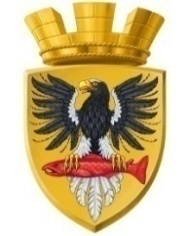 Р О С С И Й С К А Я   Ф Е Д Е Р А Ц И ЯКАМЧАТСКИЙ КРАЙП О С Т А Н О В Л Е Н И Е АДМИНИСТРАЦИИ ЕЛИЗОВСКОГО ГОРОДСКОГО ПОСЕЛЕНИЯот  30.07.2018     			                          № 1007-п              г. Елизово О проведении праздника, посвященного Международному дню коренных народов мира «День аборигена».В соответствии с Федеральным законом от 06.10.2003  № 131-ФЗ «Об общих принципах организации местного самоуправления в Российской Федерации», Уставом  Елизовского городского поселения, муниципальной программой «Развитие  культуры в  Елизовском городском поселении  в 2018 году», утвержденной постановлением администрации Елизовского городского поселения от 12.10.2017 №995-п, ПОСТАНОВЛЯЮ:          1.  Отделу по культуре, молодежной политике, физической культуре и спорту администрации Елизовского городского поселения  провести праздник, посвященный Международному дню коренных народов мира «День аборигена», который состоится 11 августа  2018 года в 12-00  на берегу реки Половинка, территория старого парка по ул. Лазо (далее мероприятие).        2. Управлению финансов  и  экономического развития  администрацииЕлизовского городского поселения профинансировать данное мероприятие и организовать выездную торговлю.         3. Муниципальному бюджетному учреждению «Благоустройство города Елизово» организовать уборку территории до и после проведения мероприятия, установку биотуалетов и мусорных баков.        4.Управлению делами администрации Елизовского городского поселения:информировать о проведении мероприятий службу скорой помощи,  полицию и пожарную часть;опубликовать (обнародовать) настоящее постановление в средствах массовой информации и разместить в информационно-телекоммуникационной сети «Интернет» и на официальном сайте администрации Елизовского городского поселения.          5.   Настоящее постановление вступает в силу после его официального опубликования (обнародования).         6. Контроль за исполнением настоящего постановления оставляю за собой.ВрИО Главы администрации    Елизовского городского поселения                                               Д.Б. Щипицын                                         